Publicado en Madrid el 29/03/2017 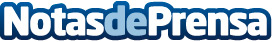 Más de 500 jóvenes españoles con talento se unen a Nova SpainLa comunidad de jóvenes profesionales con más potencial de España mantiene acuerdos con 15 empresas multinacionales y algunas de las escuelas de negocio más importantes del mundoDatos de contacto:Nuria RabadánNota de prensa publicada en: https://www.notasdeprensa.es/mas-de-500-jovenes-espanoles-con-talento-se Categorias: Sociedad Emprendedores Recursos humanos http://www.notasdeprensa.es